Об утверждении муниципальной программы «Профилактика наркомании, вредных зависимостей. Пропаганда здорового образа жизни  на территории Рындинского сельского поселения Порецкого района Чувашской Республики на 2021-2030 годы»            В соответствии с  Федеральным законом от 08.01.98 № 3-ФЗ «О наркотических средствах и психотропных веществах», Указом Президента РФ от 23.11.2020 № 733 «Об утверждении Стратегии государственной антинаркотической политики Российской Федерации на период до 2030 года», Федеральным законом от 06.10.2003 г. № 131-ФЗ «Об общих принципах организации местного самоуправления в Российской Федерации», администрация Рындинского сельского поселения Порецкого района п о с т а н о в л я е т:1.Утвердить муниципальную  программу «Профилактика наркомании, вредных зависимостей. Пропаганда здорового образа жизни  на территории Рындинского сельского поселения Порецкого района на 2021-2030 годы».2.Утвердить План мероприятий по профилактике наркомании, вредных зависимостей. Пропаганде здорового образа жизни на территории Рындинского сельского поселения Порецкого района на 2021-2030 годы.3.Настоящее постановление вступает в силу после его официального опубликования.                  Глава  Рындинского сельского поселения                                                                                            А.М. КирилловУтвержденапостановлением  администрацииРындинского  сельского поселения от 23.04.2021 №  38Муниципальная программа«Профилактика наркомании, вредных зависимостей. Пропаганда здорового образа жизни  на территории Рындинского сельского поселения Порецкого района на 2021-2030 годы»ПАСПОРТ ПРОГРАММЫУтвержденпостановлению администрацииРындинского сельского поселенияПорецкого района от  23.04.2021 № 38 План мероприятий по профилактике наркомании, вредных зависимостей. Пропаганды здорового образа жизни на территории Рындинского сельского поселения Порецкого района на 2021-2030 годы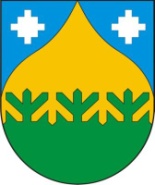 АдминистрацияРындинского сельского поселенияПорецкого районаЧувашской РеспубликиПОСТАНОВЛЕНИЕ23 апреля  2021г. №  38с. РындиноЧăваш РеспубликинПăрачкав районĕнРындино ял тăрăхĕнадминистрацийĕЙЫШĂНУ23 апреля 2021 г. № 38Рындино салиНаименование программыМуниципальная программа «Профилактика наркомании, вредных зависимостей. Пропаганда здорового образа жизни  на территории Рындинского сельского поселения Порецкого района на 2021-2030 годы» (далее – Программа)Координатор программыАдминистрация Рындинского сельского поселения Порецкого района Чувашской РеспубликиЦель программыФормирование отрицательного отношения жителей Рындинского сельского поселения, особенно детско-подросткового возраста и молодежи, к потреблению наркотических, психоактивных  веществ, табачной и алкогольной продукции посредством реализации комплекса мер, направленных на развитие у населения установки на здоровый образ жизни, способствующего духовному, физическому благополучию граждан и социально-экономическому развитию муниципального образования.Задачи программы-создание обстановки общественной нетерпимости к употреблению психоактивных веществ;- создание системы профилактики наркомании и иных вредных зависимостей с приоритетом мероприятий первичной профилактики;-вовлечение широких слоев населения в деятельность по охране собственного здоровья окружающих.Целевые показатели программы- взаимодействие с правоохранительными органами по вопросам антинаркотического характера;-повышение уровня информированности, самосознания и ответственности населения муниципального образования;-повышение профессиональной компетенции специалистов в учреждениях и организациях муниципального образования, занимающихся профилактикой наркомании, табакокурения и алкоголизма;-увеличение количества населения отказавшегося от вредных зависимостей.Сроки реализации программы2021-2030 годыЗадачи программы-организация системы профилактики наркомании в муниципальном образовании;-организация информационно-пропагандистского обеспечения профилактики наркомании в поселении;-оптимизация работы по профилактике распространения и употребления наркотических и психотропных веществ;-создание системы стимулов, среди населения жизни без наркотиков.Источники финансированияФинансирование Программы осуществляется из бюджета Рындинского сельского поселения Порецкого района Чувашской РеспубликиПо источникам финансирования исходя из реальных возможностей бюджетаОтветственные исполнители программы- администрация Рындинского сельского поселения Порецкого района Чувашской РеспубликиНаименование мероприятияСроки исполненияОтветственныеСоздание баннера на сайте администрации Рындинского сельского поселения2 квартал 2021 годаАдминистрация Рындинского сельского поселенияОпубликование Программы2 квартал 2021 годаАдминистрация Рындинского сельского поселенияИнформационно-разъяснительная работа среди населения с использованием коммуникационных технологий, социальные сети и сети интернетПостоянноАдминистрация Рындинского сельского поселенияПроведение акции «Скажи наркотикам- НЕТ!»Ежегодно 1 квартал годаАдминистрация Рындинского сельского поселенияПроведение акции «Скажи, где торгуют смертью»Ежегодно 2 квартал годаАдминистрация Рындинского сельского поселенияПроведение акции«Я выбираю жизнь»Ежегодно 3 квартал годаАдминистрация Рындинского  сельского поселенияПроведение акции«Я за здоровый образ жизни»Ежегодно 4 квартал годаАдминистрация Рындинского сельского поселенияПроведение массовых  мероприятий, приуроченных к календарным датам:-Международный день семьи;-Всемирный день без табачного дыма;-Международный день защиты детей;-Международный день борьбы с наркоманией;- День физкультурника;-День знаний;-Международный день отказа от курения;-День Матери;-Всемирный день борьбы со СПИДом;-Всемирный день инвалидовВ течение учебных годовАдминистрация Рындинского сельского поселения, работники Рындинского сельского дома культурыОрганизация встреч с медицинскими работниками в целях профилактики, консультированию людей страдающих алкогольной, наркотической зависимостьюЕжегодно не реже двух  раз в годАдминистрация Рындинского сельского поселения;Фельдшер Рындинского ФАППроведение спортивно-массовых мероприятийЕжегодно в течение годаАдминистрация Рындинского сельского поселения